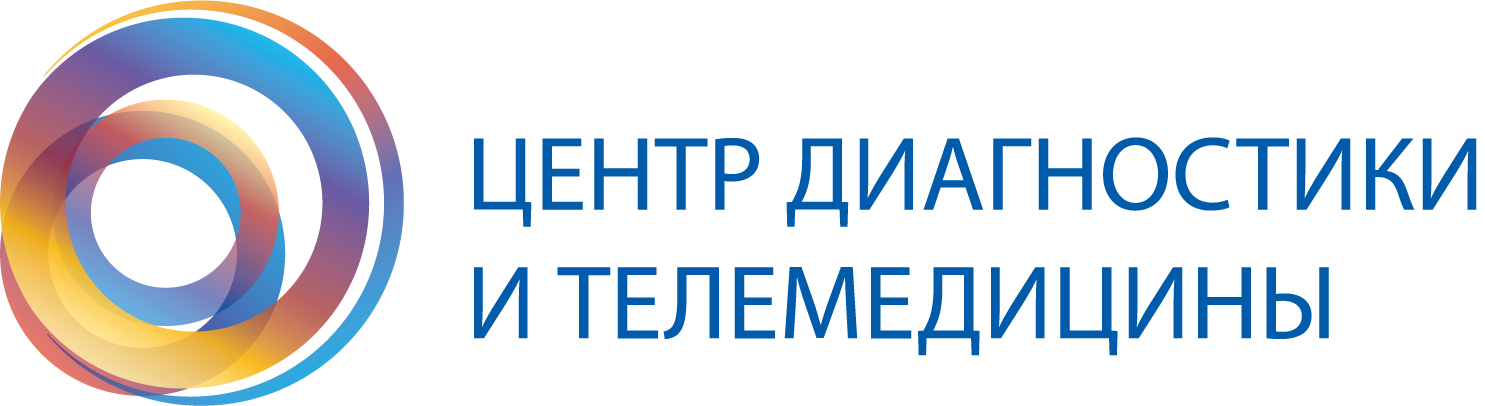 Компьютерно-томографическая флебографияЛекция «Методика выполнения КТ флебографии системы нижней полой и подвздошных вен». Лектор: Сорока В.Л.Лекция «Интерпретация КТ флебографии». Лектор: Сорока В.Л.Кейсы с разбором: «Пошаговая демонстрация анализа клинических случаев: КТ флебография системы нижней полой и подвздошных вен». Лектор: Сорока В.Л.Домашнее задание «КТ флебография системы нижней полой и подвздошных вен». Автор: Сорока В.Л.*Вебинар: «Разбор домашнего задания: КТ флебография системы нижней полой и подвздошных вен». Лектор: Сорока В.Л. Дата проведения - 21.06.2022 в 18:30Лекция: «КТ флебография верхней конечности: методика и основы интерпретации». Лектор: Сорока В.Л.Кейсы с разбором: «Пошаговая демонстрация анализа клинических случаев: КТ флебография системы нижней полой и подвздошных вен». Лектор: Сорока В.Л.Домашнее задание: «КТ флебография верхней конечности». Автор: Сорока В.Л.*Вебинар: «Разбор домашнего задания: КТ флебография верхней конечности». Лектор: Сорока В.Л. Дата проведения - 05.07.2022 в 18:30*Домашнее задание представляет собой описание исследований 3 кейсов, предоставленных в формате DICOM. После вебинара с разбором домашнего задания слушателям будет предоставлено референсное заключение по каждому кейсу.  